North Cadbury Court HireFridge Trailer									£200	For functions and large events it is possible to hire white cloths through North Cadbury Court at a better rate than through hire companies.  Please see prices below. White napkins	 51 x 51cm							50p230cm (90”) round table cloth (for 3’ round tables)			£7305cm (120”) round tablecloth (for 5’ and 5’6ft round tables)	£7330cm (130”) round tablecloth (for 6’ round tables)			£7225cm x 225cm (90” x 90”)							£5.50175cm x 270cm (70” x 108”)	(trestle)					£4.50175cm x 175cm (70” x 70”)							£4137cm x 175cm (54” x 70”)							£3137cm x 137cm (54” x 54”)							£2.50All prices are subject to VATLimetree Tablecloths This heavyweight 100% polyester white table linen shows off a crisp, classic linen texture with the soft feel of cotton, with hemmed edges on both the napkins and tablecloths.Fabric: 100% polyesterColour: WhiteThread Count: 120Yarn Count: 12/12Weight: 238GSM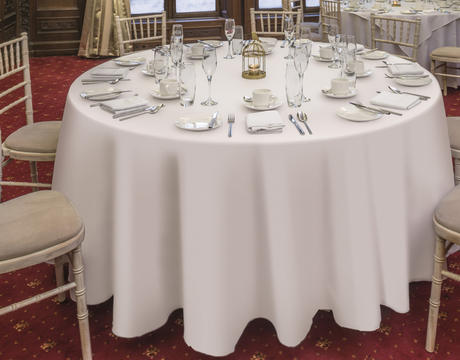 Page 2Linen supplied with the houseMorning room 2 of 70 x 108 for dining table2 of 70 x 108 for trestle tables1 of 228 round for round tableNorth HallH shape table for 50 = 8 of 90 x 90 cloths